20.12.2023 г. № 41-П РОССИЙСКАЯ ФЕДЕРАЦИЯИРКУТСКАЯ ОБЛАСТЬ
АЛАРСКИЙ МУНИЦИПАЛЬНЫЙ РАЙОН
МУНИЦИПАЛЬНОЕ ОБРАЗОВАНИЕ ТЫРГЕТУЙ
АДМИНИСТРАЦИЯ ПОСТАНОВЛЕНИЕОБ Удалении обьектов адресацииВ целях упорядочивания адресного реестра муниципального образования «Тыргетуй», в соответствии с федеральным законом от 06 октября  № 131-ФЗ «Об общих принципах организации местного самоуправлении в Российской Федерации», Постановлением Правительства РФ от 22.05.2015 г № 492 «О составе сведений об адресах, размещенных в государственном адресном реестре, разделом IV Правил межведомственного информационного взаимодействия при ведении государственного адресного реестра, утвержденных постановлением Правительства РФ  от 22.05.2015г. № 492, постановления Правительства Российской Федерации о 19 ноября 2014 года № 1221 «Об утверждении Правил присвоения, изменения и аннулирования адресов», администрация муниципального образования «Тыргетуй»ПОСТАНОВЛЯЕТ:Аннулировать объекты адресации в федеральной информационной адресной системе (ФИАС) по причине прекращения существования неактуальных, недостоверных адресов и сведений о них, следующие объекты:1.1. Российская Федерация, Иркутская область, муниципальный район Аларский, Сельское поселение Тыргетуй, деревня Зангей, улица Ербанова, дом 2, квартира 1, кадастровый номер 85:01:170201:234, уникальный номер адреса объекта адресации в ГАР: 9860fca4-5fb1-4ee9-8c71-10c70ab7b3cf;1.2 Российская Федерация, Иркутская область, муниципальный район Аларский, Сельское поселение Тыргетуй, деревня Зангей, улица Ербанова, дом 2, квартира 2, уникальный номер адреса объекта адресации в ГАР: 542c8dc7-652e-4fe3-88be-c21dc8f711aa;2. Контроль за данным постановлением оставляю за собой.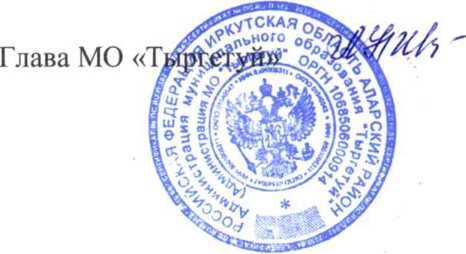 Л.Н. Иванова21.12.2023 г. № 42-П РОССИЙСКАЯ ФЕДЕРАЦИЯИРКУТСКАЯ ОБЛАСТЬ
АЛАРСКИЙ МУНИЦИПАЛЬНЫЙ РАЙОН
МУНИЦИПАЛЬНОЕ ОБРАЗОВАНИЕ ТЫРГЕТУЙ
АДМИНИСТРАЦИЯПОСТАНОВЛЕНИЕО ДОБАВЛЕНИИ КАДАСТРОВЫХ НОМЕРОВ ОБЪЕКТАМ АДРЕСАЦИИВ целях упорядочивания адресного реестра муниципального образования «Тыргетуй», в соответствии с федеральным законом от 06 октября  № 131-ФЗ «Об общих принципах организации местного самоуправлении в Российской Федерации», Постановлением Правительства РФ от 22.05.2015 г № 492 «О составе сведений об адресах, размещенных в государственном адресном реестре, разделом IV Правил межведомственного информационного взаимодействия при ведении государственного адресного реестра, утвержденных постановлением Правительства РФ  от 22.05.2015г. № 492, постановления Правительства Российской Федерации о 19 ноября 2014 года № 1221 «Об утверждении Правил присвоения, изменения и аннулирования адресов», администрация муниципального образования «Тыргетуй»ПОСТАНОВЛЯЕТ:	1. Добавить кадастровый номер объекту адресации в федеральной информационной адресной системе (ФИАС) по следующему адресу:1.1. Российская Федерация, Иркутская область, муниципальный район Аларский, Сельское поселение Тыргетуй, деревня Зангей, улица Ербанова, дом 3, квартира 1:- кадастровый номер 85:01:170201:2342. Контроль за данным постановлением оставляю за собой.Л.Н. Иванова21.12.2023 г. № 43-П РОССИЙСКАЯ ФЕДЕРАЦИЯИРКУТСКАЯ ОБЛАСТЬ
АЛАРСКИЙ МУНИЦИПАЛЬНЫЙ РАЙОН
МУНИЦИПАЛЬНОЕ ОБРАЗОВАНИЕ ТЫРГЕТУЙ
АДМИНИСТРАЦИЯПОСТАНОВЛЕНИЕО ПРИСВОЕНИИ АДРЕСА ОБЪЕКТА АДРЕСАЦИИВ связи с упорядочением адресов объектов недвижимости в населенных пунктах муниципального образования «Тыргетуй» В соответствии постановления Правительство Российской Федерации от 19.11.2014 г. №1221 «Об утверждении Правил присвоения, изменения и аннулирования адресов, руководствуясь Уставом муниципального образования Тыргетуй. ПОСТАНОВЛЯЮ:1.Присвоить следующий адрес объекту адресации: Российская Федерация, Иркутская область, муниципальный район Аларский, сельское поселение Тыргетуй, село Тыргетуй, улица Советская, здание 34 Б, кадастровый номер: 85:01:170101:829. 2.Опубликовать настоящее Постановление в печатном средстве массовой информации «Тыргетуйский вестник», разместить Постановление на официальном сайте администрации муниципального образования «Аларский район» на странице МО «Тыргетуй» в информационно-телекоммуникационной сети «Интернет». 3. Контроль за исполнением настоящего постановления оставляю за собой.Л.Н. Иванова